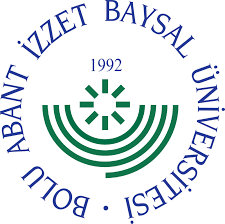 BOLU ABANT İZZET BAYSAL ÜNİVERSİTESİÖĞRETİM ÜYESİ BAŞVURU FORMU(Profesör )PERSONEL DAİRE BAŞKANLIĞINAT.C.Kİmlİk Numarası	: ............................................................Adı Soyadı	: ............................................................Baba Adı	: ............................................................askerlik durumu	:Muaf/Tecil/Yaptı……………..tarihleri arasındaDoğum Tarİhİ ve Yerİ	: ............................................................(GÜN-AY-YIL)İş ya da Ev Adresİ (Ayrıntılı yazılacak):  ..............................................................................................................................................................................................................................................................................................................................................................................................................Telefon : (ev-iş) ...........................................(cep): ................................................(e-mail)........................................-Herhangi bir Kurum ya da Kuruluşa Karşı Mecburi Hizmet Yükümlülüğüm          VAR                     YOK                      ..../…./…... tarihli ve …….… sayılı Resmi Gazetede yayımlanan Üniversiteniz …….…… Fakültesi ………. Bölümü …………. Anabilim Dalı Profesör kadrosuna başvuru yapmak istiyorum. Başvuru için istenilen belgeler ekte sunulmuştur.
	Gereğini bilgilerinize arz ederim.-Verdiğim bilgiler doğrudur. Aksi takdirde başvurumun iptalini kabul ediyorum.	Başvuranın İmzası:   Tarih:						 başvuru esnasında teslim edilecek  BELGELER                                                                                                                                    						KIMLIK FOTOKOPISI1 (BIR) ADET FOTOĞRAF ÖĞRENIM BELGELERI (LISANS, YÜKSEK LISANS, DOKTORA VE DOÇENTLIK BELGESI) ÖZGEÇMIŞ VE ESERLER LISTESI.				 ÜNIVERSITEMIZ AKADEMIK YÜKSELTILME VE ATANMA YÖNERGESINE GÖRE HAZIRLANMIŞ PUAN TABLOSU	 YABANCI DIL BELGESI			            				BİLİMSEL ÇALIŞMA VE YAYINLARI KAPSAYAN 1 (BİR) ADET DOSYAÖğrenİm DurumuÖğrenİm DurumuÖğrenİm DurumuÖğrenİm DurumuÜniversİteFakülte/EnstİtüBölüm/Bİlİm DalıMezunİyetTarİhİ (gg/aa/yyyy)LİSANSYÜKSEK LİSANSDOKTORADOÇENTLİKBaşlıca Araştırma Eserim: